上海建桥学院课程教学进度计划表一、基本信息二、课程教学进度三、评价方式以及在总评成绩中的比例任课教师：      系主任审核：   日期：2022.10.9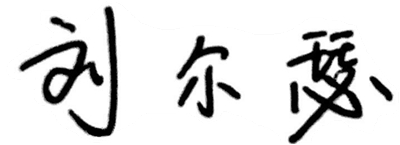 课程代码2020052课程名称基础日语（1）课程学分10总学时160授课教师刘尔瑟、晋萍；陈婧、寇芙蓉教师邮箱17039@gench.edu.cn上课班级日语B22-2、3、4上课教室答疑时间周五5-7节课周五5-7节课周五5-7节课主要教材新编日语1（重排本）新编日语1（重排本）新编日语1（重排本）参考资料日语综合教程（1）等日语综合教程（1）等日语综合教程（1）等周次教学内容教学方式作业4第一課　五十音图第二課　はじめまして第一课堂以理论讲授为主，听说练习为辅；第二课堂以学生小组发表、讨论为主。课本课后练习、会话朗读练习、WE Learn在线练习5第二課　はじめまして第三課　へや第一课堂以理论讲授为主，听说练习为辅；第二课堂以学生小组发表、讨论为主。课本课后练习、会话朗读练习、WE Learn在线练习6第三課　へや第四課　がくえんとし第一课堂以理论讲授为主，听说练习为辅；第二课堂以学生小组发表、讨论为主。课本课后练习、会话朗读练习、WE Learn在线练习7第四課　がくえんとし第一次过程性考试（线上）第五課　大学の生活第一课堂以理论讲授为主，听说练习为辅；第二课堂以学生小组发表、讨论为主。课本课后练习、会话朗读练习、WE Learn在线练习8第六課　浦東第七課　北京オリンピック第一课堂以理论讲授为主，听说练习为辅；第二课堂以学生小组发表、讨论为主。课本课后练习、会话朗读练习、WE Learn在线练习9第七課　北京オリンピック第八課　家族のデジカメ写真第一课堂以理论讲授为主，听说练习为辅；第二课堂以学生小组发表、讨论为主。课本课后练习、会话朗读练习、WE Learn在线练习10第八課　家族のデジカメ写真第二次过程性考试（线上）第九課　趣味第一课堂以理论讲授为主，听说练习为辅；第二课堂以学生小组发表、讨论为主。课本课后练习、会话朗读练习、WE Learn在线练习11第九課　趣味第十課　試験第一课堂以理论讲授为主，听说练习为辅；第二课堂以学生小组发表、讨论为主。课本课后练习、会话朗读练习、WE Learn在线练习12第十一課　留学十二課　あいさつの言葉第一课堂以理论讲授为主，听说练习为辅；第二课堂以学生小组发表、讨论为主。课本课后练习、会话朗读练习、WE Learn在线练习13十二課　あいさつの言葉第三次过程性考试（线上）第十三課　クリスマス第一课堂以理论讲授为主，听说练习为辅；第二课堂以学生小组发表、讨论为主。课本课后练习、会话朗读练习、WE Learn在线练习14第十三課　クリスマス第十四課　元旦第一课堂以理论讲授为主，听说练习为辅；第二课堂以学生小组发表、讨论为主。课本课后练习、会话朗读练习、WE Learn在线练习15第十四課　元旦第十五課　料理第一课堂以理论讲授为主，听说练习为辅；第二课堂以学生小组发表、讨论为主。课本课后练习、会话朗读练习、WE Learn在线练习16第十六課　インタビュー第一课堂以理论讲授为主，听说练习为辅；第二课堂以学生小组发表、讨论为主。课本课后练习、会话朗读练习、WE Learn在线练习总评构成（1+X）评价方式占比1期末闭卷考试60%X1课堂表现+课后作业+在线测试15%X2课堂表现+课后作业+在线测试10%X3课堂表现+课后作业+在线测试15%